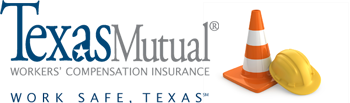 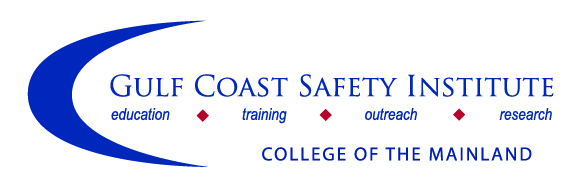 Center for Risk Management2021 Spring Course Schedule:  “Back to Basics” The Center for Risk Management safety training classes are offered FREE to the public through a generous grant from the Texas Mutual Insurance Company. All courses are scheduled to begin at 8:00 am on the dates listed. Courses are held at the Gulf Coast Safety Institute facility. All dates are on Fridays during the calendar year unless otherwise listed. Continuing Education Units (CEUs) and certificates will be awarded upon successful completion of each course.  For more information or to register, call 409-933-8365, email riskmanagement@com.edu, or visit www.com.edu/gcsi. 
New this semester…This spring we are going “back to basics” by taking a look at the OSHA compliance standards that make up the most recent “OSHA’s Top 10” list.  Each session will be designed to cover the required compliance activities that made up the reasons why these standards ended up on the list and cover information needed to have a safety and management system that covers more than just compliance.  
SPECIAL NOTE:  Due to social distancing requirements associated with the COVID-19 pandemic, all in-person classes will have limited enrollment and absolutely NO walk-ins will be allowed. Per college policy, everyone entering the building will be required to wear a mask/face covering over the mouth and nose at all times, without exception. In the event that we are not able to host a scheduled in-person class due to restrictions, the same topic will be offered as a virtual meeting via Microsoft Teams. Details on any changes will be emailed to registered students. Systematic Approach to Safety – 8 hrsAccidents don't just happen. They are a product of negative influences in the system. Accidents can be prevented ... and eliminated. Too often it is normal to simply blame the worker involved without understanding how the system is structured and what contributed to the accident. A systems approach assesses a system and identifies those areas and processes that contribute to accidents. This is the most powerful, cost effective method to understand what process changes are needed for lasting improvement.SAFE-9977-OSHT-1071-101CL		01/22/21		 GCSI Room 112				G. Smith OSHA’s Top 10: #1 Fall Protection – 8 hrsFor the 9th year in a row Fall Protection has taken the top spot on OSHA’s Top 10 list with over 7,000 violations cited.  Falls remain the leading cause of death in the construction industry.  In response to these statistics many have implemented additional training for site employees on fall protection use – but the numbers aren’t changing quick enough.  So, if training is not the answer – what is?   
Learning how to minimize the risk of potentially dangerous or fatal fall hazards allows an organization to take a proactive approach to worker safety.  This workshop provides an overview of effective fall protection programs, giving participants proven strategies for identifying, evaluating and controlling fall hazards.  Beginning with background on current fall protection standards, regulations, statistics and trends, the workshop will provide information about all critical elements of a fall protection program.  General information about fall protection equipment will also be provided, including equipment components, system development, anchorages, and clearance requirements. All information presented will be in accordance with the ANSI Z359 family of fall protection standards.SAFE-9978-OSHT-1071-102CL 		02/05/21		GCSI Room 112				N. MillerOSHA’s Top 10: #2 Hazard Communication – 8 hrsThe Hazard Communication standard remains #2 in OSHA’s Top 10 list.  The good news is that the number of citations is decreasing.  Since the revision of the HazCom standard in 2012, adding the Globally Harmonized System of Classification and Labeling of Chemicals, the types of citations under the standard have not drastically changed.   Does your HazCom program meet the updated 2012 standard and are your employees trained to the new requirements?    This class introduces hazard communication guidelines along with chemical safety training guidelines.  It provides an overview to help both employers and workers understand requirements for posting information, warning signs, labels and other notices.SAFE-9979-OSHT-1071-103CL 		02/19/21		GCSI Room 112				A. SyversonOSHA’s Top 10: #3 Scaffolding– 8 hrsMaintaining its position at #3 on OSHA’s Top 10 List the Scaffold standard continues to be cited as much for scaffold structure as it does for the lack of fall prevention when using scaffolding on work sites.  This class will cover the standard requirements for various types of scaffold structures, how scaffolding and fall protection go hand in hand, and the need for a competent person and trained employees on the work site.  SAFE-9980-OSHT-1071-104CL		03/05/21		GCSI Room 112				J. Palmer OSHA’S Top 10: #4 Control of Hazardous Energy (Lockout/Tagout) – 8 hrsWorking its way up to #4 on OSHA’s Top 10 list, the Control of Hazardous Energy (Lockout/Tagout) had an increase of citations this time around.  In fact, OSHA estimates that nearly 10% of serious injuries in many industries are the result of failure to properly control hazardous energy.  This Lock-Out/Tag-Out (LOTO) class is designed to help the worker and the employer understand what the definition of LOTO is and the procedures to address hazardous energy in the workplace as per OSHA. It will also address some of the components for the company to consider when setting up LOTO procedures, or the individual to consider before starting a project. By the end of the class, the student will be able to identify some of the hazards seen in the workplace, as well as, the procedures that should be used for those hazards, and the risks associated with not using proper LOTO procedures.SAFE-9981-OSHT-1071-105CL		03/26/21 	GCSI Room 112				J. Dyer OSHA’s Top 10: #6 Ladders (and other Elevated Work Equipment) – 8 hrsLadder citations remain unchanged at #6 on OSHAs Top 10 list.  While the citations are specific to the construction industry to put it on the list the issues around ladders and other elevated work surfaces cross over to the general industry and maritime.  In this class we’ll cover the use of various types of ladders (mobile, fixed) and elevated work surfaces called by names such as aerial lifts, scissor lifts, man lifts, etc.  Specific attention will be given to the most recent revisions to the Walking Working Surfaces standard for general industry.  SAFE-9982-OSHT-1071-106CL		04/09/21		GCSI Room 112				N. Stuart OSHA’s Top 10: #7 Powered Industrial Trucks – 8 hrsPowered industrial trucks (PITs), commonly called forklifts or lift trucks, are used in many industries, primarily to move materials. They can be used to move, raise, lower, or remove large objects or a number of smaller objects on pallets or in boxes, crates, or other containers.  The hazards commonly associated with powered industrial trucks vary depending on the vehicle type and the workplace where the truck is used. Each type of truck presents different operating hazards. For example, a sit-down, counterbalanced high lift rider truck is more likely than a motorized hand truck to be involved in a falling load accident, because the sit-down rider truck can lift a load much higher than a hand truck. Workplace conditions also present different hazards. For example, retail establishments often face greater challenges than other worksites in maintaining pedestrian safety. (Source: osha.gov).  Showing up again this time at #7 on OSHAs Top Ten list this class will provide guidance on how to comply with the standard.   Students will also have the opportunity to review case studies of recent incidents involving PITs. SAFE-9983-OSHT-1071-107CL		04/23/21		GCSI Room 112				G. SmithOSHA’s Top 10: #9 Machinery & Machine Guarding  – 8 hrsMoving machine parts have the potential to cause severe workplace injuries, such as crushed fingers or hands, amputations, burns, or blindness. Safeguards are essential for protecting workers from these preventable injuries. Any machine part, function, or process that may cause injury must be safeguarded. When the operation of a machine or accidental contact injure the operator or others in the vicinity, the hazards must be eliminated or controlled.   Remaining again at #9 on OSHAs Top 10 list Machine Guarding was one of the cited standards that continues to show an increase of citations year over year.  This class will cover the top most referenced citations paying particular attention to the options for guarding including fixed guarding and other engineering controls for guarding options.  SAFE-9984-OSHT-1071-108CL		05/07/21		GCSI Room 112				J. CooperOSHA’s Top 10: #10 Eye & Face Protection – 8 hrsAccording to the OSHA overview page on eye and face protection, thousands of employees are blinded each year from work-related injuries that could have been prevented with the proper selection and use of eye and face protection.  Interestingly, this standard is the newest addition to the OSHA Top 10 list, having secured 10th place.   Much of the Eye and Face Protection violations were the result of employers not enforcing the use of appropriate eye or face protection when employees were exposed to hazards, such as flying particles, liquid chemicals, and potentially harmful light radiation.  In this class we’ll cover both the Personal Protective Equipment and the Eye and Face Protection standards for both General Industry and Construction to identify the reasons that this standard ended up on OSHA’s list this round.  SAFE-9985-OSHT-1071-109CL		05/21/21		GCSI Room 112				S. RobersonGulf Coast Safety Institute      *     320 Delany Road La Marque TX 77568      *     409-933-8365